Республика Коми, п. КойдинРуководствуясь распоряжением Правительства Российской Федерации от 19 марта 2020г. № 670-р, распоряжением Правительства Республики Коми от 30 марта 2020г. № 84-р, Уставом муниципального образования сельского поселения «Койдин», в целях поддержки субъектов малого и среднего предпринимательства в условиях эпидемиологического неблагополучия, связанного с распространением новой коронавирусной инфекции (2019-nСоV) Совет сельского поселения «Койдин» РЕШИЛ: 1. Администрации сельского поселения «Койдин» по договорам аренды, заключенными в отношении муниципального имущества (в том числе земельных участков), за исключением муниципального имущества закрепленного на праве хозяйственного ведения, праве оперативного управления за муниципальными унитарными предприятиями, муниципальными автономными и бюджетными учреждениями (далее – договоры аренды), предоставленного во владение и (или) в пользование субъектам малого и среднего предпринимательства, включенных в единый реестр субъектов малого и среднего предпринимательства в соответствии в Федеральным законом «О развитии малого и среднего предпринимательства в Российской Федерации» (далее - субъекты малого и среднего предпринимательства):а) обеспечить в течение 30 календарных дней со дня обращения арендаторов - субъектов малого и среднего предпринимательства, заключение дополнительных соглашений, предусматривающих отсрочку внесения арендных платежей по договорам аренды за период с 01 апреля 2020 года до последнего дня месяца, в котором действует режим повышенной готовности на территории Республики Коми, ее уплату равными частями в сроки, предусмотренные договором аренды в 2021 году, или на условиях, предложенных арендатором, по согласованию сторон, но не позднее 31 декабря 2021 года;б) обеспечить в течение 30 календарных дней со дня обращения арендаторов - субъектов малого и среднего предпринимательства, осуществляющих виды деятельности в сфере автоперевозок, культуры, организации досуга и развлечений, физкультурно-оздоровительной деятельности и спорта, и прочих организаций, предоставляющих услуги в сфере туризма, гостиничного бизнеса, общественного питания, организаций дополнительного образования, негосударственных образовательных учреждений, организации конференций и выставок, бытовые услуги населению (ремонт, стирка, химчистка, услуги парикмахерских и салонов красоты), заключение дополнительных соглашений, предусматривающих освобождение таких арендаторов от уплаты арендных платежей по договорам аренды, за период с 01 апреля 2020 года до последнего дня месяца, в котором действует режим повышенной готовности на территории Республики Коми. Освобождение от уплаты указанных арендных платежей осуществляется в случае, если договором аренды предусмотрено предоставление в аренду муниципального имущества, в целях его использования для осуществления указанного вида деятельности (видов деятельности), и при наличии документов, подтверждающих использование соответствующего имущества для осуществления указанного вида деятельности (видов деятельности);в) уведомить в течение 10 рабочих дней со дня вступления в силу настоящего решения субъектов малого и среднего предпринимательства о возможности заключения дополнительного соглашения к договорам аренды в соответствии с требованиями подпункта «а» и «б» настоящего пункта, в том числе размещения соответствующей информации на официальном сайте администрации сельского поселения  «Койдин» в информационно-телекоммуникационной сети «Интернет»;г) приостановить до 31 декабря 2020 года начисление неустойки по договорам аренды с субъектами малого и среднего предпринимательства в отношении арендной платы, подлежащей уплате по таким договорам в 2020 году.			2. Настоящее решение вступает в силу с даты его официального опубликования  и распространяется на правоотношения, возникшие с 01 апреля 2020 года.Глава сельского поселения «Койдин» -	                         Л.В. Черничкин «Койдин» сикт овмöдчöминса Сöвет «Койдин» сикт овмöдчöминса Сöвет «Койдин» сикт овмöдчöминса Сöвет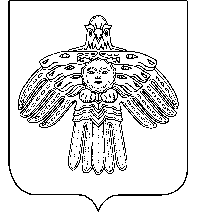 Совет сельского поселения «Койдин»Совет сельского поселения «Койдин»РЕШЕНИЕПОМШУÖМот28 апреля2020г.№ № IV-34/131О предоставление отсрочки внесения арендной платы субъектам малого и среднего предпринимательства